О внесении изменений в постановление Администрации Слободо-Туринского муниципального района от 06.02.2012 № 29 «О создании и функционировании единой дежурно-диспетчерской службы Слободо-Туринского муниципального района» В связи с технической ошибкойПОСТАНОВЛЯЕТ:Внести в постановление Администрации Слободо-Туринского муниципального района от 06.02.2012 № 29 «О создании и функционировании единой дежурно диспетчерской службы Слободо-Туринского муниципального района» (в редакции от 25.09.2019 № 411) следующие изменения:в преамбуле постановления слова «постановление Правительства Свердловской области от 07.12.2011 № 1658-ПП «О создании и функционировании единых дежурно-диспетчерских служб и системы оперативно-диспетчерского управления в муниципальных образованиях, расположенных на территории Свердловской области» заменить на слова «постановлением Правительства Свердловской области от 13.06.2019 № 358-ПП «О порядке функционирования единых дежурно-диспетчерских служб в Свердловской области».Исполняющий обязанности ГлавыСлободо-Туринского муниципального района                                          Н.Н. Ботин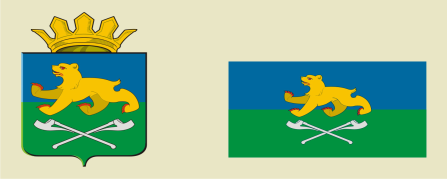 АДМИНИСТРАЦИЯ СЛОБОДО-ТУРИНСКОГОМУНИЦИПАЛЬНОГО РАЙОНАПОСТАНОВЛЕНИЕАДМИНИСТРАЦИЯ СЛОБОДО-ТУРИНСКОГОМУНИЦИПАЛЬНОГО РАЙОНАПОСТАНОВЛЕНИЕот 25.10.2019  № 453  с. Туринская Слободас. Туринская Слобода